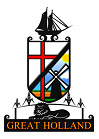 GREAT HOLLAND RESIDENTS ASSOCIATIONMINUTESof the ANNUAL GENERAL MEETING on SATURDAY 13th May, 2017 at 10.30am in the Village HallApologies for AbsenceApologies for absence were received from Hazel Martin, John Poulton, Sylvia Nicoll, Ruth Hoskins, Clint and Sally Strutt, Sue Jenkins, Linda O’Reilly, Sandra Money, Robert Caines, Judith and Brian Little, Anne Jones, Election of OfficersThe existing officers were willing to stand again and no further nominations were received for any posts.  Accordingly, the following were elected unopposed:Chair: Paul Fletcher-TomeniusVice-Chair: Robert CainesTreasurer: Denys and Lindy StrichSecretary: Birgitta Fletcher-TomeniusPlanning Officer: Eddie ForrestIt was announced that Denys & Lindy Strich would be standing down as joint Treasurers at the next AGM and that the Association could not function without a Treasurer. Nominations were requested.The Meeting agreed with the Chair’s suggestion that we record a vote of sincere thanks to John Poulton for his great service as a Planning Officer over the years.Minutes of the Meeting of meeting 14th January 2017The minutes were approved.Matters Arising from the Minutes There were no matters arisingPCSO ReportSergeant Peter Gerard delivered the report on this occasion, it  being GHRA’s turn for a visit.Crime rates remain low.  There was a report of  birds being shot which was not verified, a fallen tree, a fallen electricity cable, two suspicious males (not verified), suspicious females looking around properties (not verified).  An increase in vehicle thefts in Frinton was reported, possibly by cyclists arriving along the sea wall.  They were targeting unlocked vehicles and residents were warned to secure them at all times.  There was a commercial burglary in Little Clacton Road involving a theft of machinery and a motor cycle had been dumped on the marshes.  Although PCSOs no longer have personal mobiles, 101 is the appropriate number to use and individual e-mail addresses are well publicised.  Sergeant Gerard explained that the reason for non-prosecution of speeding offenders caught by the community camera was that this is insufficient evidence for court purposes. Community Speedwatch volunteers get registration numbers of speeders in Little Clacton Road and warning letters are issued but this is not suitable evidence for prosecution.  It I difficult to justify speed enforcement, which is a resource issue. Sergeant Gerrard confirmed that Trading Standards are responsible for cold calling policy, not the police.The Sergeant was thanked for his informative report and for dealing with questions from the floor. Planning ReportEddie Forrest summarised recent developments. TDC now has a five year supply of land and can be expected to defend settlement boundaries robustly.  Pleasure was expressed at the refusal of the additional property at Great Holland Nursery, the development of land next to The Veldt in Little Clacton Road, the umpteenth attempt to develop next to Mon Reve and the two bungalows in Pork Lane, adjacent to Farndon.  In the latter case, an application for a single bungalow was approved.  Approval is being sought for an additional bungalow on an extension to the site at 21 Manor Road, adjoining Great Holland Court, and there was inconclusive discussion as to whether GHRA would object.  Usually we oppose backland development, but such development has already happened with the two bungalows and Great Holland Court.  Further consideration will be given to GHRA’s reaction to this proposal.Treasurer’s ReportThe Treasurer reported the current balance of £3,380.  Income for the year was £609 and expenditure was £117.  The latter figure had been greatly reduced by the kind waiver of hall fees by the Village Hall Committee.  The Treasurer provided a breakdown of membership by road and commented that a number of roads had no members at all. The Treasurer was asked what he considered was a satisfactory reserve.  His opinion was that, on past records, we have more than sufficient to cover contingencies.   Date, Time and Venue of next MeetingThe next meeting of the Great Holland Residents Association will be held on Saturday, 14th October at 10.30 am. Any Other BusinessCouncillor Jack Robinson asked the meeting whether they supported his initiative to seek the installation of ANPR (Automatic Number Plate Recognition) cameras in Tendring.  He considered that this number would give total coverage and all are linked to the Police National Computer.  Sergeant Gerard confirmed that these cameras cannot be adapted to monitor speed and enhanced speeding fines remain the main deterrent.  The Treasurer was the only dissenting voice as he considers the system an intrusion on the privacy of citizens, but the majority present at the meeting otherwise agreed.  Liz Oakley, resident in Pork Lane, asked GHRA to support the initiative in asking Essex County Council for a vehicle weight limit to be imposed.  Agreement was unanimous. Volunteers to man the stall at the village fête were requested to contact Sue Jenkins.The Chair reported the receipt of an e-mail from Linda O’Reilly, explaining that it would not be possible to produce a full copy of Village Voice this time, as a consequence of Sandra Mooney’s recovery from an operation and her own indisposition caring for her sick father.  